PERSEPSI KOMUNITAS IGOT7 BANDUNG MENGENAI CHANNEL BERBAYAR DALAM APLIKASI V LIVE BROADCASTINGStudi Deskriptif Kualitatif Pada Kalangan Penggemar Internasional Mengenai Channel Berbayar Dalam Aplikasi V Live Broadcasting Sebagai Media Penyampaian Informasi PERCEPTION OF IGOT7 BANDUNG COMMUNITY ABOUT PREMIUM CHANNELS IN V LIVE BROADCASTING APPLICATIONQualitative Descriptive Study Among International Fans Regarding Premium Channels In V Live Broadcasting Application As An Information Submission MediaOleh :Ananda Ratih Dalu Hapsari142050328SKRIPSIUntuk Memperoleh Gelar Sarjana Pada Program Studi Ilmu Komunikasi Fakultas Ilmu Sosial Dan Ilmu Politik Universitas Pasundan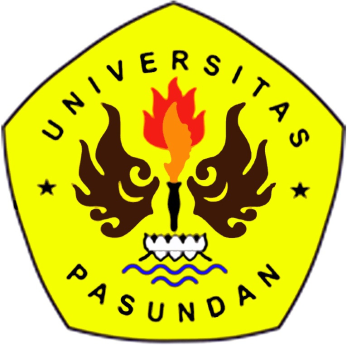 FAKULTAS ILMU SOSIAL DAN ILMU POLITIKUNIVERSITAS PASUNDANBANDUNG2018